The Pastoral and Agricultural Society of   Deniliquin LtdSaturday 4th March 2017                                                                                                                                                            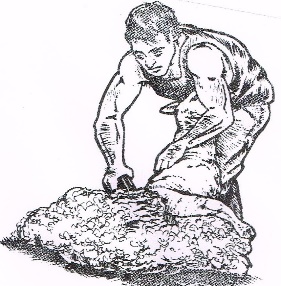 
Riverina Shearing ChampionshipCompetitors are required to check in at 8am9am StartErnie Beehag Memorial Trophy: Best Local Shearer…………1st – 4th Place Name:……………………………………………….Left handed shearers   YESAddress:……………………………………………………………………………………………………………………………………………………Competitors Signature:………………………………….Date:………………….Entries close: 25th February 2017 PO Box 128 Deniliquin NSW 2710All Competitors  must pay gate admissionCompetitors compete at their own risk (recommend that each competitor be self insured)Competition Rules ApplyCo-ordinator: Brian Sullivan 0429815816Open$50Senior$40Intermediate$30LearnersNovice Wool HandlerOpen Wool Handler$30